Exercise 9In your table document, do the following:Add a column to the left of the first columnInsert numbers from the first rowDelete the last rowInsert a tab in a table cellPress CTRL+TAB. Use the Convert Table menu to create a tableSelect the text you want to convert to a tableSelect the Table, Convert Text to Table menuMake your selections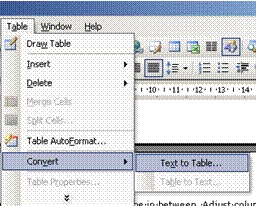 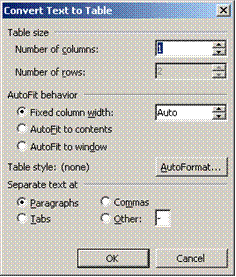 Note	a comma, full stop or tab will start a new cell.  If this is not what you want, remove commas, full stops and tabs from text.Draw A TableUse the Draw Table tool to quickly create a more complex table, for example, one that contains cells of different heights or a varying number of columns per row. Using Draw Table is similar to drawing a rectangle on graph paper: first, draw a line from one corner of the table to the corner diagonally opposite in order to define the boundary of the entire table, and then draw the column and row lines inside.Click where you want to create the table.On the Tables and Borders toolbar, click Draw Table The pointer changes to a pencil. To define the outer table boundaries, draw a rectangle. Then draw the column and row lines inside the rectangle. To erase a line or block of lines, click Eraser  and then drag over the line. When you finish creating the table, click a cell and start typing or insert a graphic. 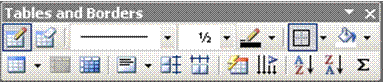 Tip: Hold down CTRL to automatically apply text wrapping while you draw the table.Learner NameDemographic FormCopy of IDCopy of LicenceCopy of PrDPRasephya M.A.YesYesYesNoKhoza CYesYesYesNoModise PYesYesYesYesMakgatho J.SYesYesYesYesMogoane A.MYesYesYesYesKhoza C